Об определении случаев
банковского сопровождения 
контрактовВ соответствии с частью 2 статьи 35 Федерального закона от 5 апреля 2013 года №44-ФЗ «О контрактной системе в сфере закупок товаров, работ, услуг для обеспечения государственных и муниципальных нужд», администрация Добринского муниципального района Липецкой области постановляет.Установить, что банковское сопровождение контрактов осуществляется в соответствии с Правилами осуществления банковского сопровождения контрактов, утвержденными постановлением Правительства Российской Федерации от 20 сентября 2014 года №963 «Об осуществлении банковского сопровождения контрактов», в следующих случаях:в отношении банковского сопровождения контракта, заключающегося в проведении банком мониторинга расчетов в рамках исполнения контракта, если начальная (максимальная) цена такого контракта (цена контракта с единственным поставщиком (подрядчиком, исполнителем) составляет не менее 200 млн. рублей;в отношении банковского сопровождения контракта, предусматривающего оказание банком услуг, позволяющих обеспечить соответствие принимаемых товаров, работ (их результатов), услуг условиям контракта, если начальная (максимальная) цена такого контракта (цена контракта с единственным поставщиком (подрядчиком, исполнителем) составляет не менее 5 млрд. рублей.Установить, что привлечение банка в целях банковского сопровождения контракта осуществляется поставщиком (подрядчиком, исполнителем).Кутищева Ольга Сергеевна2 12 38Вносит: Председатель комитета экономики                                          Г.М. ДемидоваСогласовано:Зам. главы администрации-начальник управления финансов                                             В.Т. НевороваОтдел организационно правовой и кадровой работы                                                                    А.В. Сафонов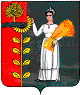 ПОСТАНОВЛЕНИЕАДМИНИСТРАЦИИ ДОБРИНСКОГО МУНИЦИПАЛЬНОГО РАЙОНАЛипецкой областиПОСТАНОВЛЕНИЕАДМИНИСТРАЦИИ ДОБРИНСКОГО МУНИЦИПАЛЬНОГО РАЙОНАЛипецкой областиПОСТАНОВЛЕНИЕАДМИНИСТРАЦИИ ДОБРИНСКОГО МУНИЦИПАЛЬНОГО РАЙОНАЛипецкой области___21.10.2014г._____п. Добринка№ ___834______Глава администрации муниципального  районаВ.В. Тонких